Изготовление    информационного бюллетеня   «Я и моя безопасность» «В мире великих открытий» Спортивное развлечение «Россия – Родина моя»Конкурс «Удивительные шахматы»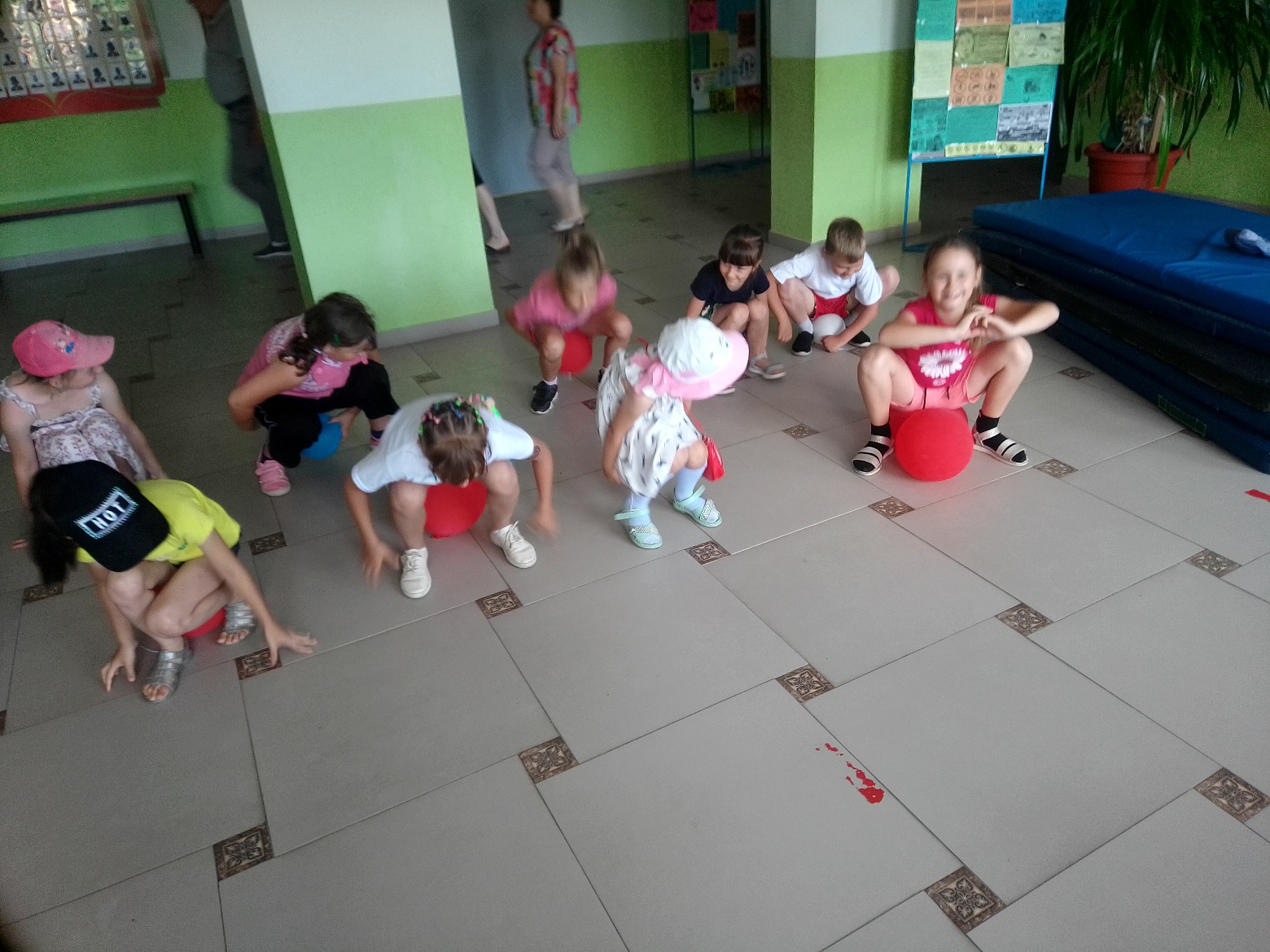 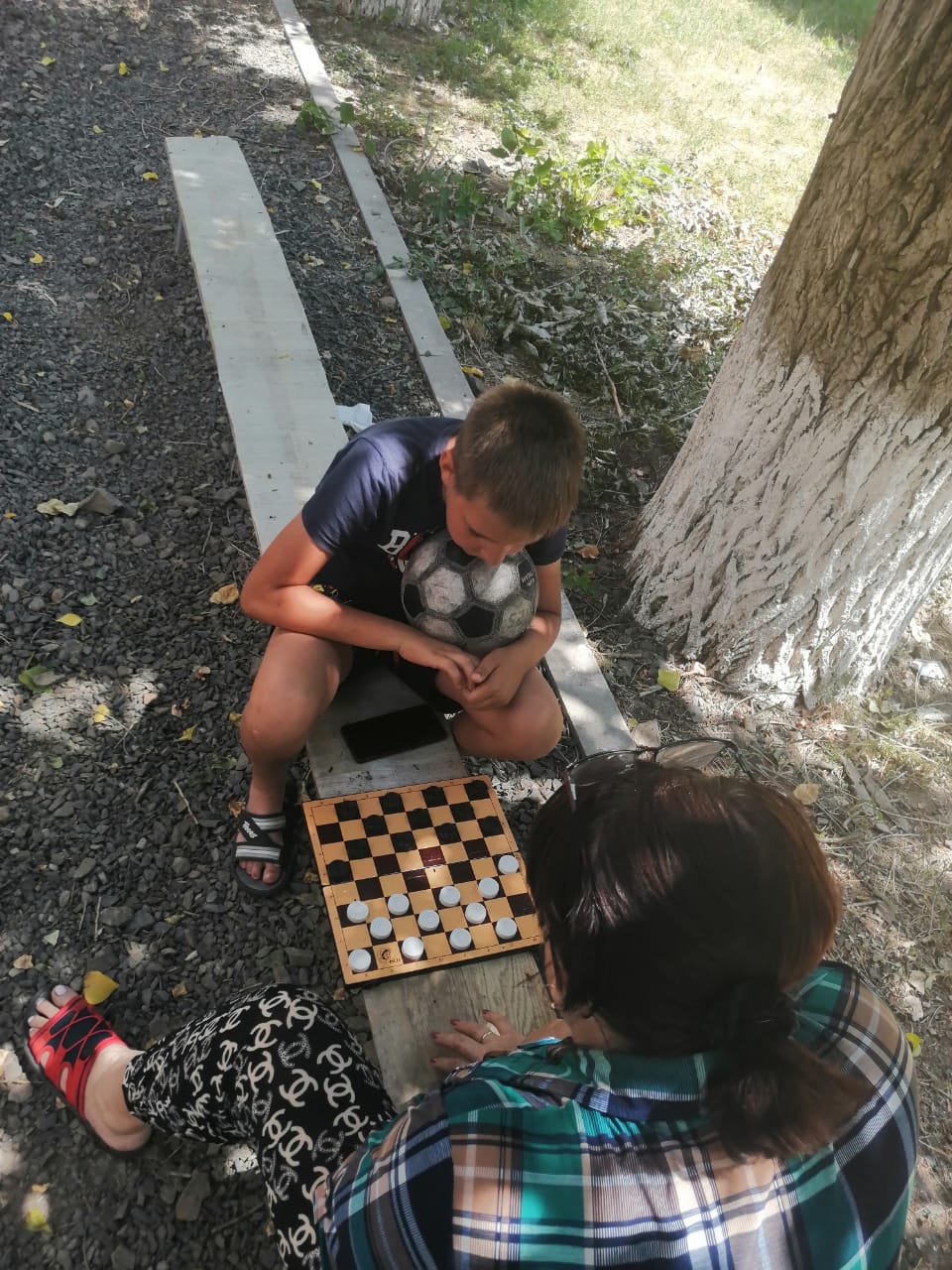 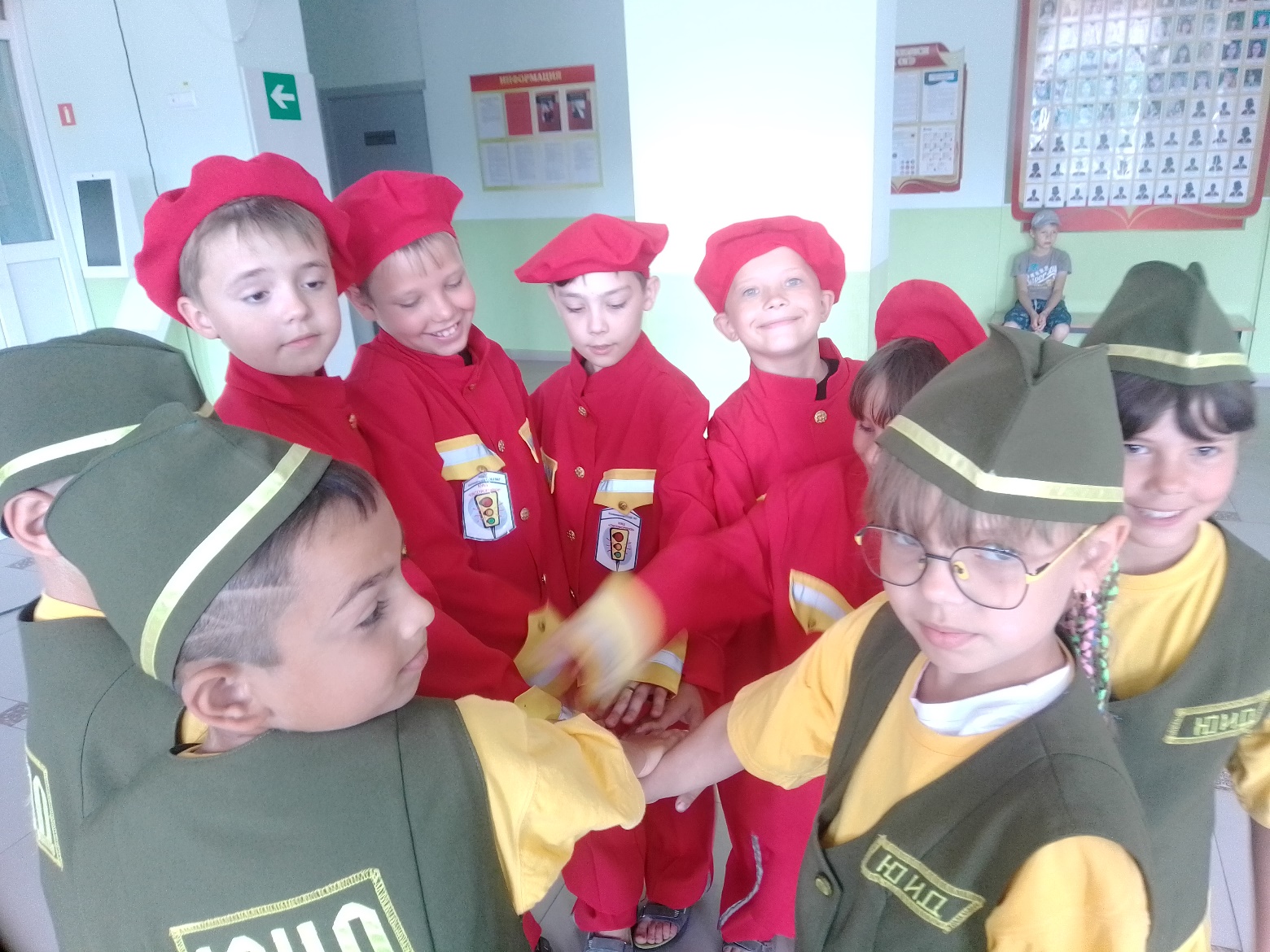 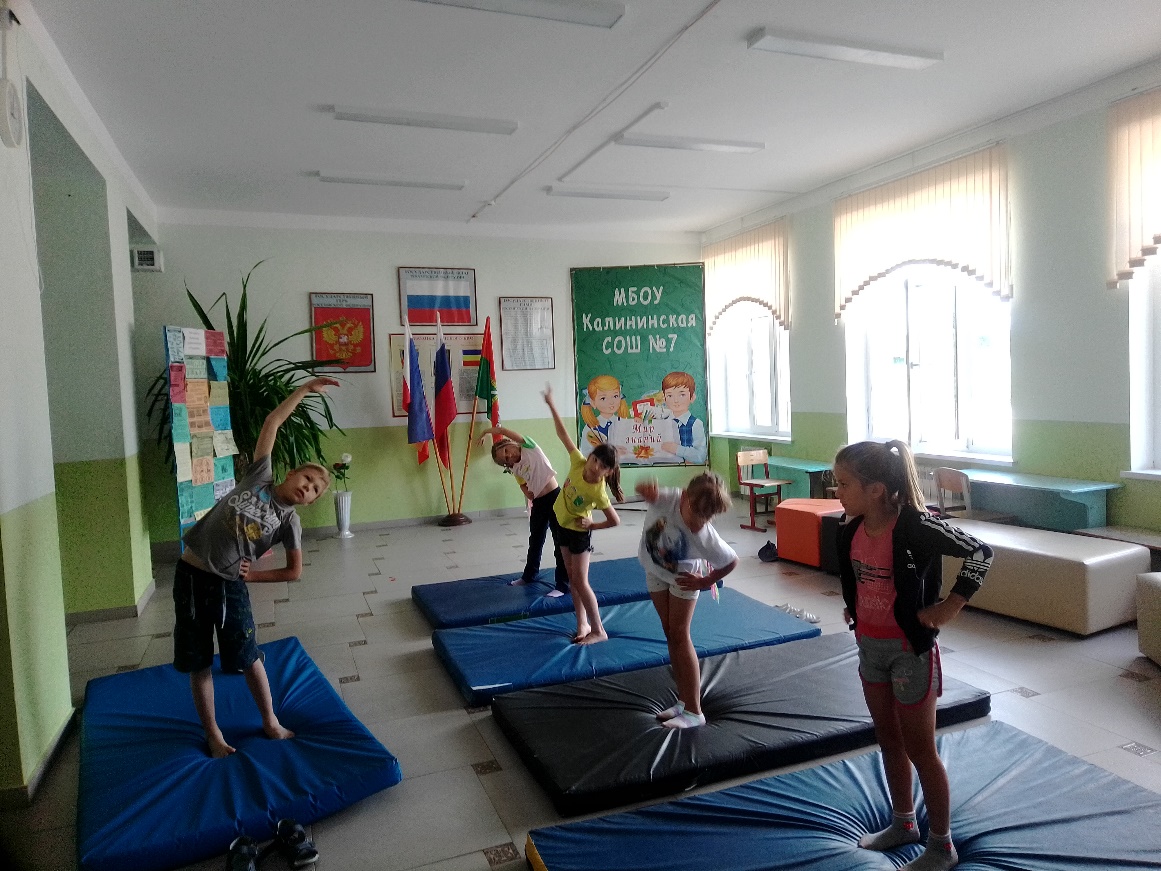 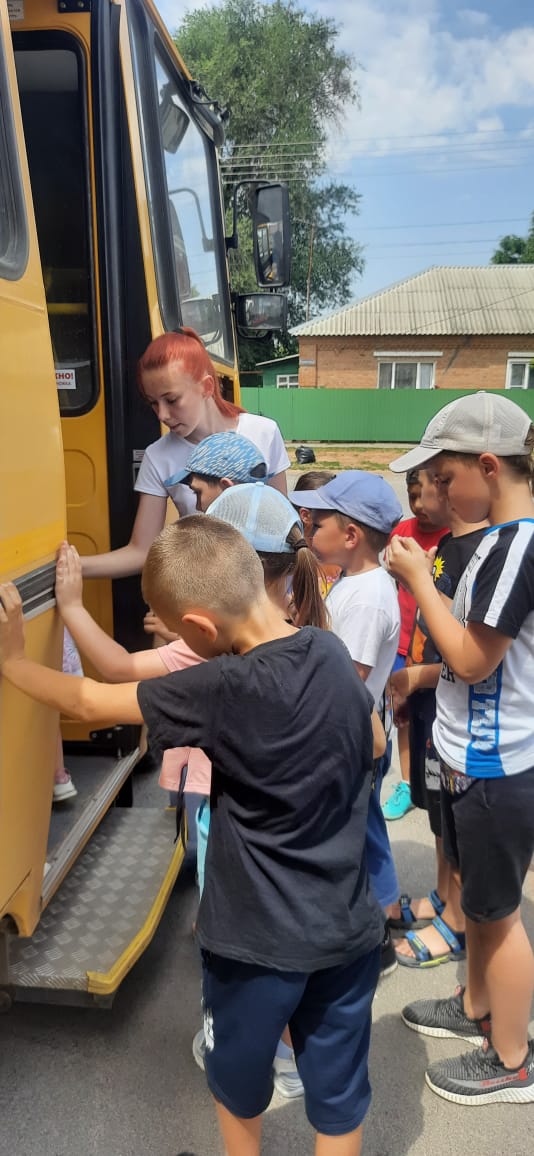 